The ECO signs in Jonava, Lithuania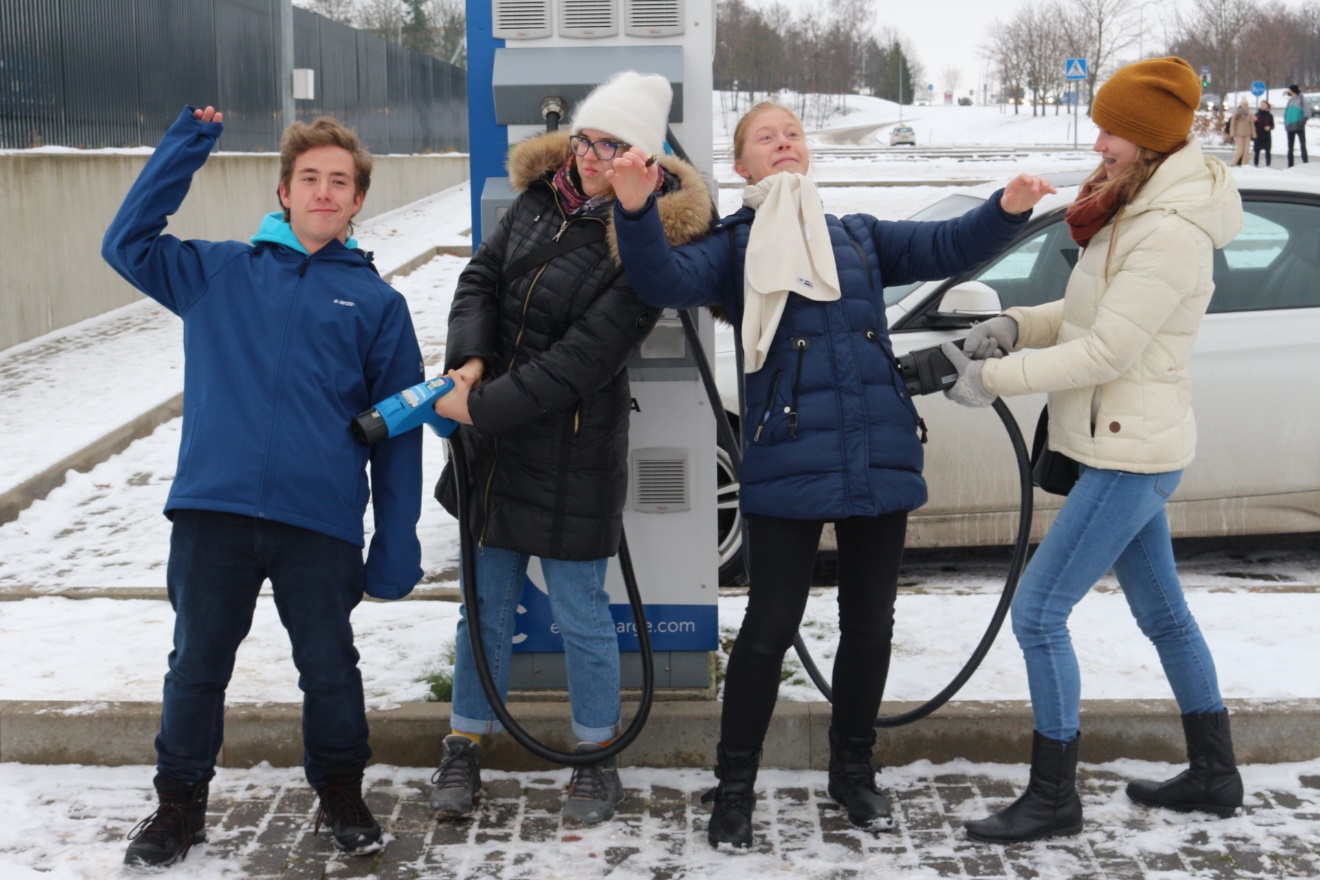 Charge by electricity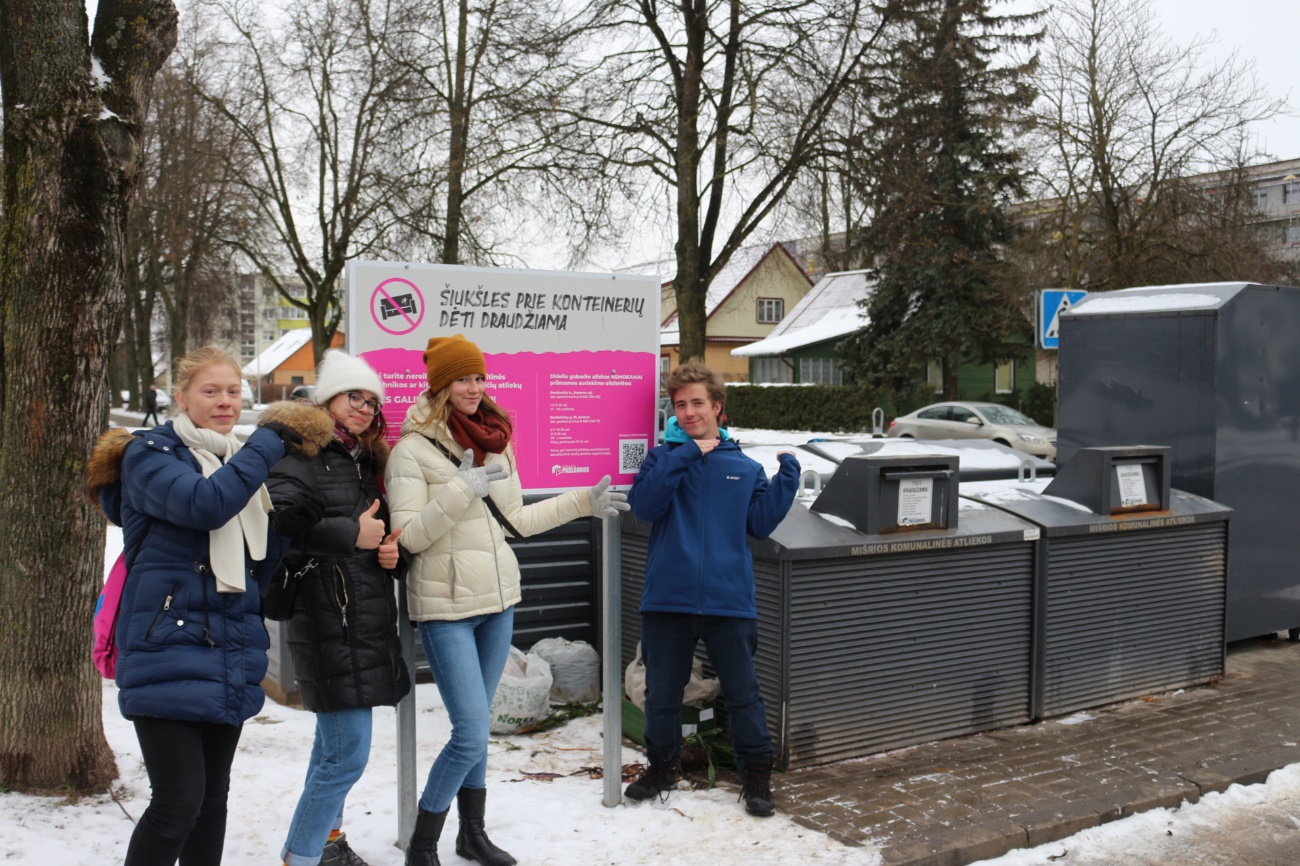 Recycle trash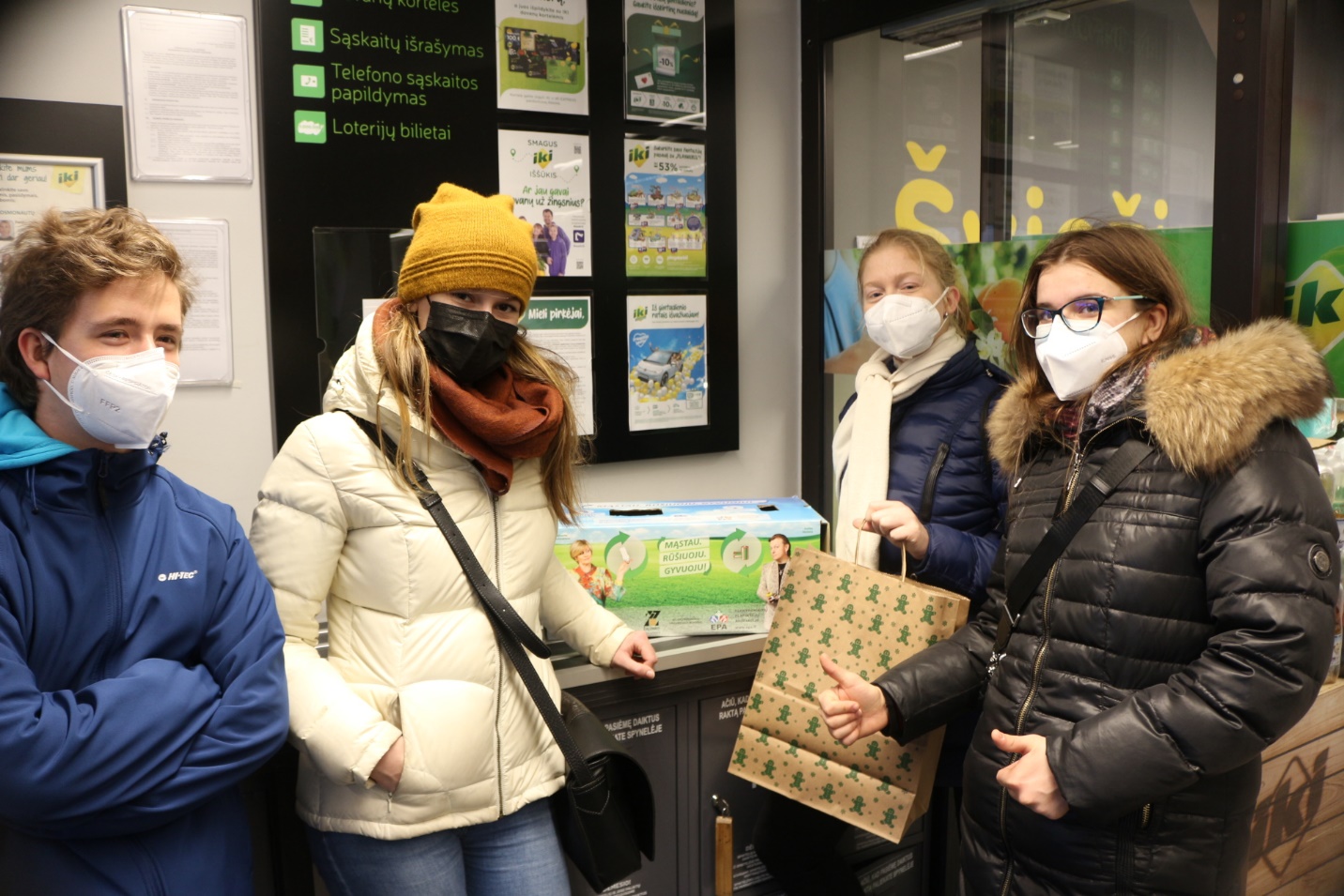 Buy paper bags and put batteries to the special box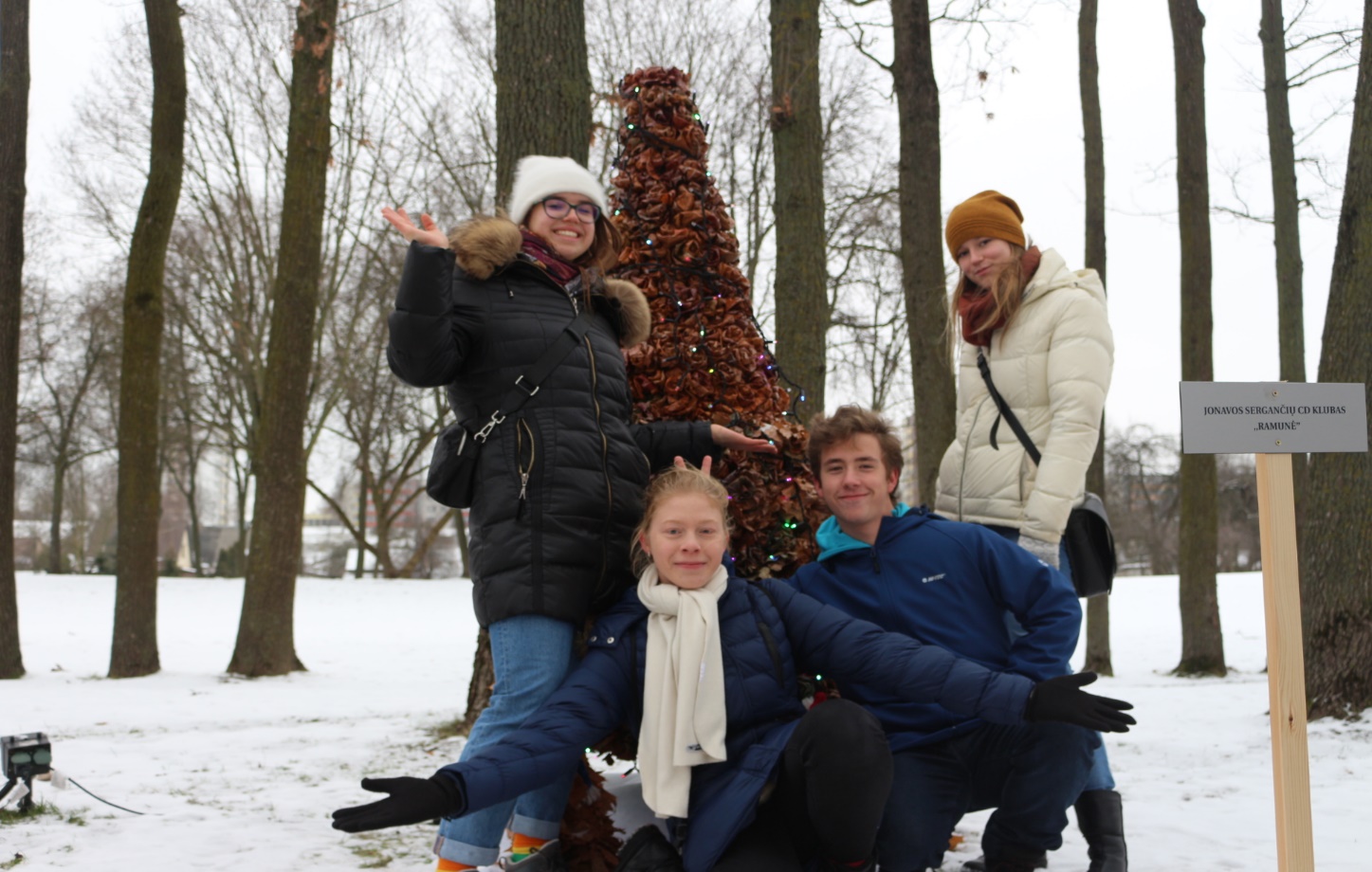 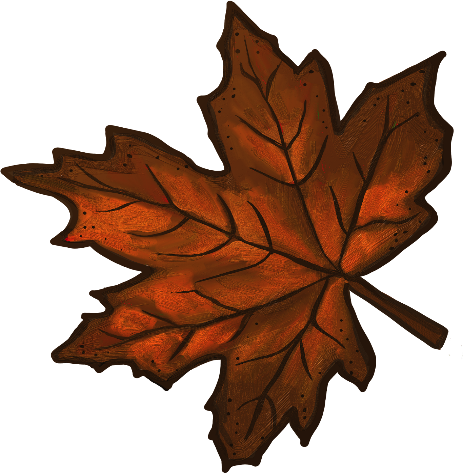 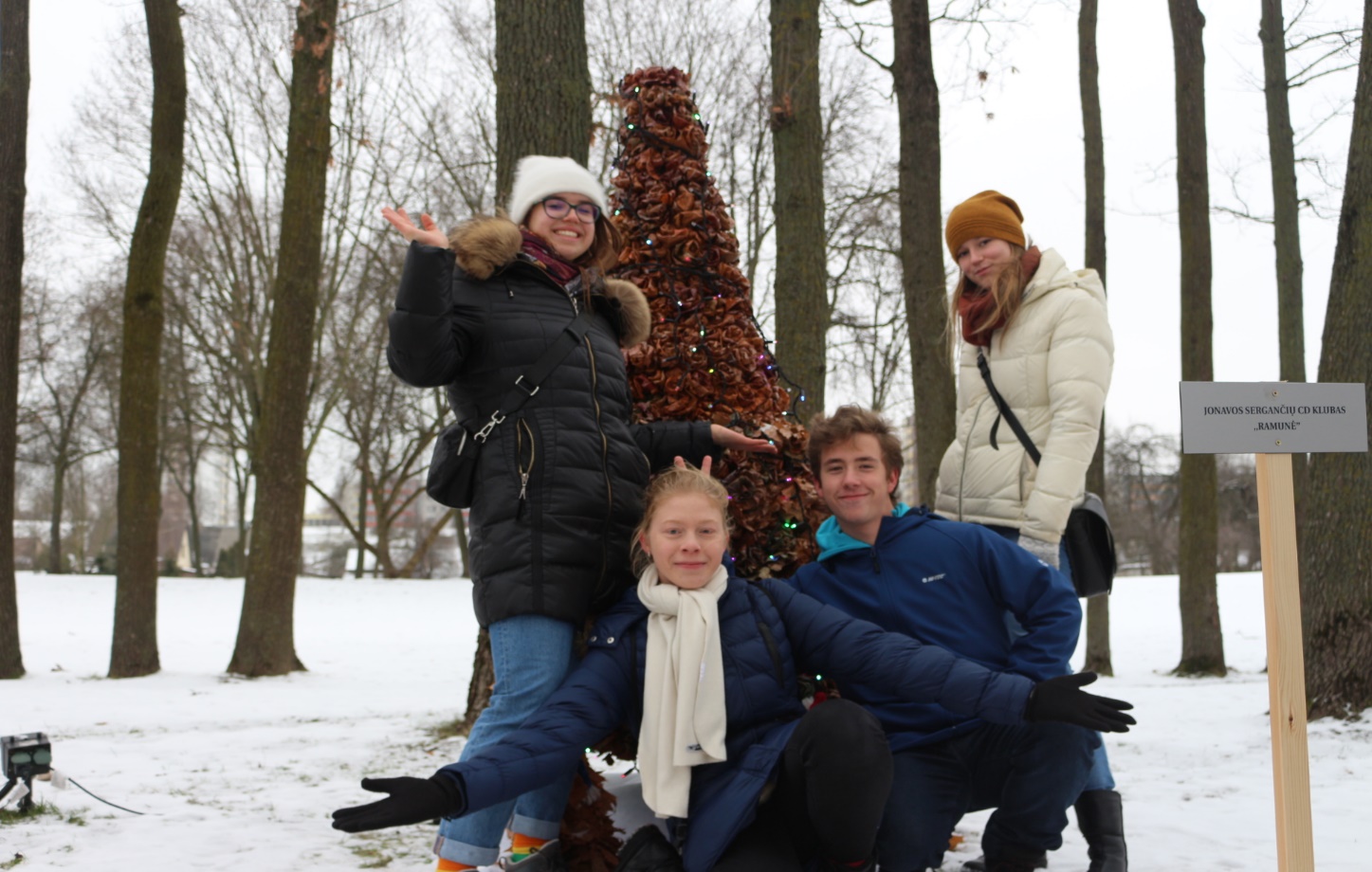 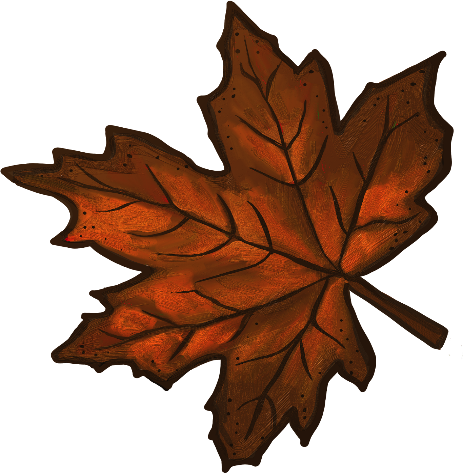 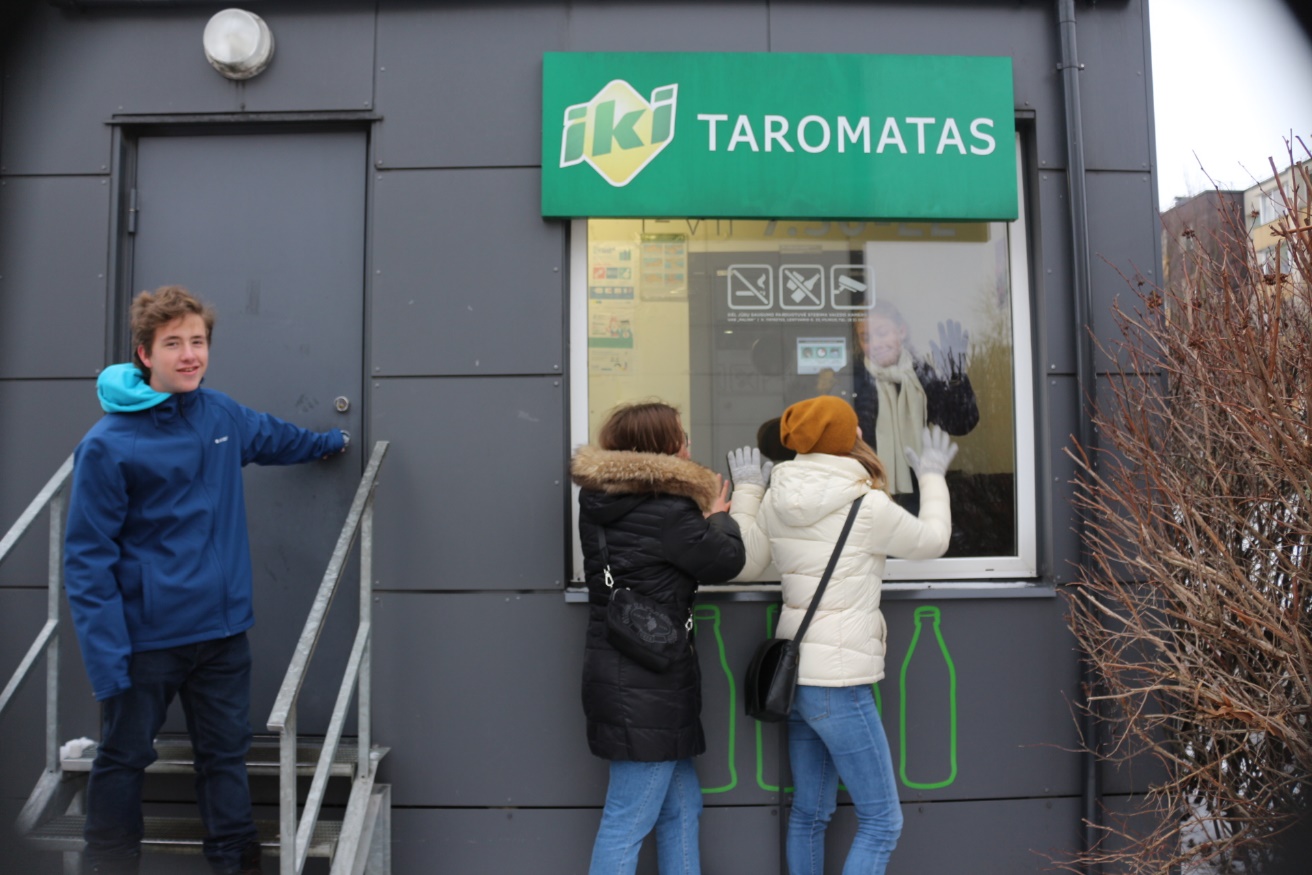 Deposit bottlesMake something now!